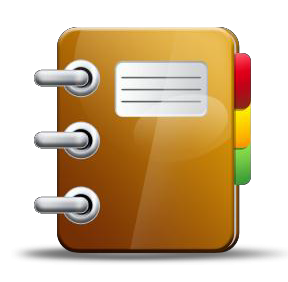 Mr. Pinkelman & Mr. Seefeldt’s 3rd GradeSpelling and VocabularyFor the Week of:________________________Testing day:____________________________Unit 3 Week 3 – Animal AdaptationsUnit 3 Week 3 – Animal AdaptationsSpelling WordsFrequency Words: words that readers encounter most often in reading materials.betterblackblendedmunchingpredatorsquicklystickysuddenlySample SentencesMy cat has black fur.His fingers were sticky from the tape.The rabbit was munching lettuce.The lights suddenly went out.We need to get to the park quickly to meet our friends.Sasha blended milk and fruit to make a smoothie.I think I can do better on my next test.Penguins have camouflage that helps them hide from their predators.Spelling WordsFrequency Words: words that readers encounter most often in reading materials.betterblackblendedmunchingpredatorsquicklystickysuddenlyAcademic Vocabularyfrigid (p. 22) -  ________________________________________________________________________________determines (p. 22) - _____________________________________________________________________________ excess (p. 26) - ________________________________________________________________________________exterior (p. 23) - _______________________________________________________________________________